Р А С П О Р Я Ж Е Н И Е31 января 2019 года № 02О создании комиссии по поступлению ивыбытию активов и материальных запасовВ целях контроля за движением финансовых и нефинансовых активов и материальных запасов:       1. Утвердить состав комиссии по поступлению и выбытию активов и материальных запасов на 2019 год (прилагается).       2. Контроль за выполнением данного распоряжения оставляю за собой.Глава сельского поселенияКшлау-Елгинский сельсовет:                                                               И.Х.Гатин                                                                                           Приложение                                                                                                      к распоряжению                                                                                                       от 31.01.2019 №02СОСТАВкомиссии по поступлению и выбытию активов и материальных запасовПредседатель комиссии: Гатин И.Х. – глава администрации сельского поселения Кшлау-Елгинский сельсоветЧлены комиссии:- по поступлению и выбытию основных средств:1. Зарипова Э.И. – управляющий делами2. Ахматьянов Ф.М. - специалист3. Ахматшин Ф.М.– тех.работник4. Валиев Р.А. – депутат избирательного округа № 5;- по поступлению и выбытию материальных запасов:1. Зарипова Э.И. – управляющий делами2. Ахматьянов Ф.М. - специалист3. Ахматшин Ф.М. – тех.работник4. Фахрисламов Б.Н. – водитель СП  - по списанию строительных материалов:1. Зарипова Э.И. – управляющий делами2. Ахматьянов Ф.М. - специалист3. Валиев Р.А. – депутат избирательного округа № 5;- по списанию ГСМ:1. Зарипова Э.И. – управляющий делами 2. Фахрисламов Б.Н. – водитель СП3. Ибрагимова Р.Р. – ведущий экономист по бухгалтерскому учету ЦБ СП.Глава сельского поселенияКшлау-Елгинский сельсовет:                                                               И.Х.ГатинБАШҠОРТОСТАН РЕСПУБЛИКАҺЫАСҠЫН  РАЙОНЫ   МУНИЦИПАЛЬ РАЙОНЫНЫҢҠЫШЛАУЙЫЛҒА АУЫЛ  СОВЕТЫ АУЫЛ  БИЛӘМӘҺЕ ХӘКИМИӘТЕ452885,Ҡышлауйылға ауылы, Мәктәпурамы, 5тел.: (34771) 2-44-35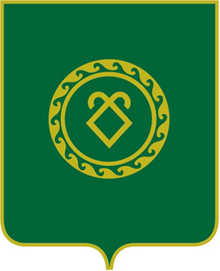 АДМИНИСТРАЦИЯСЕЛЬСКОГО ПОСЕЛЕНИЯКШЛАУ-ЕЛГИНСКИЙ СЕЛЬСОВЕТМУНИЦИПАЛЬНОГО РАЙОНААСКИНСКИЙ РАЙОН РЕСПУБЛИКИ  БАШКОРТОСТАН  452885, .д.Кшлау-Елга, ул.Школьная , 5тел.: (34771) 2-44-35